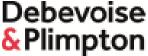 Role:		International Disputes Support Lawyer (IDSL)Location:		LondonDepartment:	Litigation (International Dispute Resolution Group)Type of role:	12 Months Fixed Term ContractSalary:		Competitive Closing date:	6th January 2020 About the firm:Debevoise & Plimpton LLP is a leading international law firm with offices across the world. It has a substantial European practice with particular emphasis on international arbitration and litigation, cross-border acquisitions, capital markets transactions, private equity funds, financings and restructurings. The London office has more than 120 lawyers, including 21 Partners and 17 International Counsel. Over one-half of our lawyers are UK-qualified. The office is part of an integrated European practice of over 140 lawyers. Our London lawyers work closely with their colleagues in New York, Paris, Frankfurt and Moscow, as well as with lawyers in our other offices.About the department:Our International Dispute Resolution Practice is uniquely diverse and combines expertise in public international law, commercial and treaty arbitration, human rights, as well as ancillary litigation before domestic courts. We have been involved in some of the largest and most significant disputes of our time, employing knowledge, strategic thinking and advocacy techniques that enable us identify efficient legal solutions even in the most challenging circumstances.Responsibilities:Providing commercial and legal advice to clients with supervisionAssisting with advising the client under appropriate supervisionDrafting and reviewing documentation, demonstrating familiarity with precedents and market standardsConducting legal research and due diligenceTravelling overseas to conduct on-site fact gathering and due diligence, when appropriateCommunicating with clients and local counsel about ongoing mattersContributing to quality know-howSkills & Experience: Hold both an undergraduate and master’s degree in law (an LLM in IP law would be desirable)  Admitted to practice law in a civil law jurisdiction Must have held legal roles in a civil law jurisdiction, for example, either as an associate or as an Intern International experience within litigation and/or arbitration Demonstrable commitment to pro bono workExperience advising clients on international human rights law, trade and sanctionsAbility to work with limited supervision on client mattersStrong legal research and drafting skillsAble to demonstrate an imaginative and strong commercial approach, combining a high level of awareness in your current field with a commitment to delivering the highest quality standards to our clientsExcellent interpersonal, written and oral communication skillsExcellent organisational and time management skills with the ability to prioritiseAbility to work within tight time frames and to deliver to deadlineAttention to detailFlexibility – available to travel overseas and work overtime as and when requiredFluency in Arabic would be beneficial. 